ONLINE_OFFENE KLASSE, 20. Juni 2022 - Bauch, Rücken und die Verbindungen zwischen den Beiden...Stuhl, Band, 2 DeckenAnfangsentspannung, klassisch Sivananda„Fahrrad fahren“, im Liegen und/oder mit angehobenem OK. Die Hände können auch mal hinter dem Körper abgestellt werden...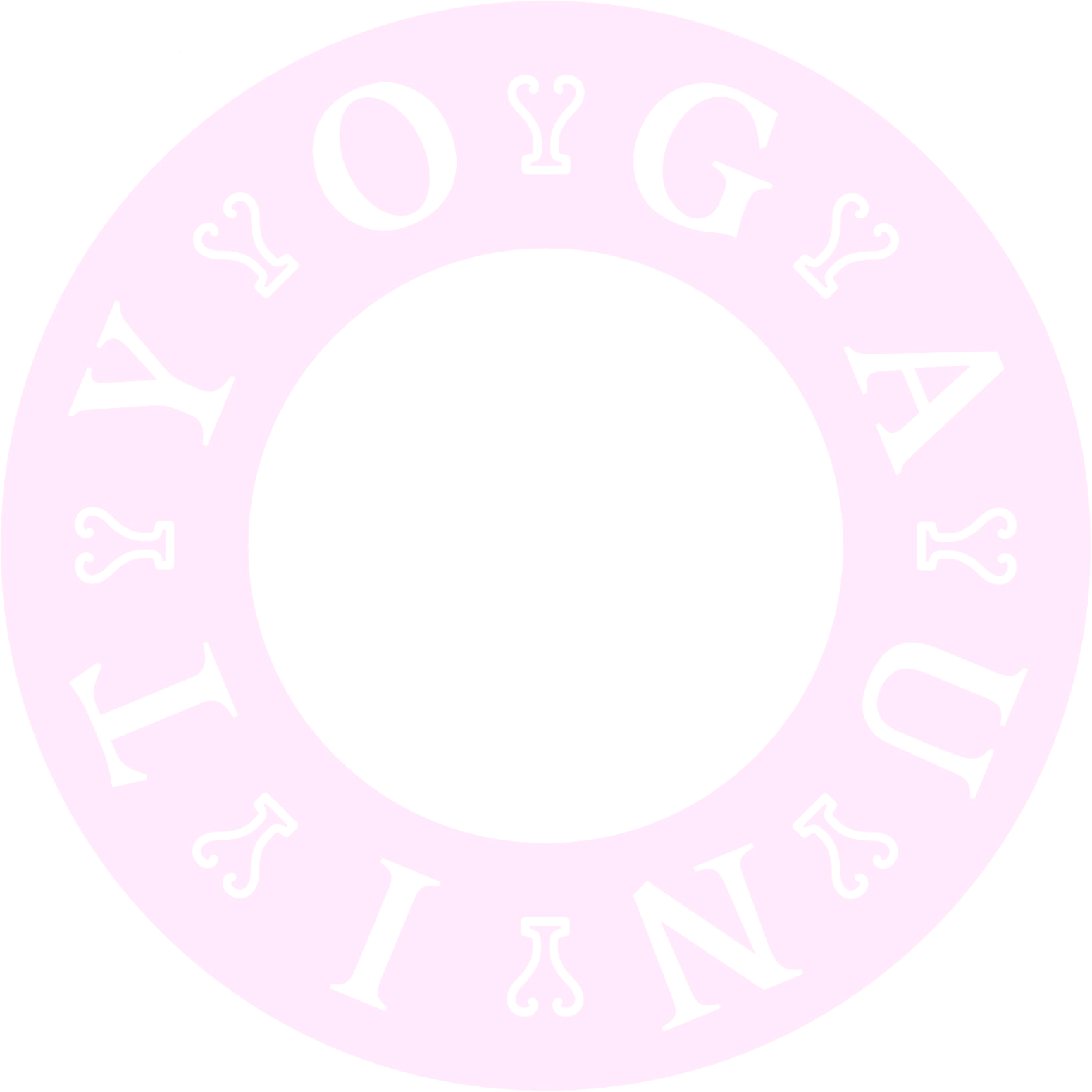 Vierfüßler, DIE Bauchübung... beide Knie heben, auf gleicher Höhe halten und max. 2cm anheben... Je einen Fuß für ein paar Momente heben – auf die Wahr-nehmungen im Rücken achten – Knie auf gleicher Höhe Auf- und Abwärts Gerichteter Hund, im Wechsel Taube, aus dem Hund, ein Knie vor den Körper legen, OK aufrichten... das hintere Bein bis in die Zehen gestreckt ablegen - Beide Seiten, auch mit Variationen, Decke/n zum unterlegenÜber den Hund, in den... ...Vierfüßler, und dort in den „KuhGesichtSitz“, Gormukhasana, Beine an den Knien überkreutzen, Unterschenkel „öffnen“ und das Gesäß – vielleicht ertwas erhöht – zwischen die Beine setzten und den OK aufrichtenMit AdlerArmen, die Unterarme umeinander schlingen, Ellbogen anheben, Hände weg vom GesichtMit Drehungen nach re/liPlanke...? Wenn wir Zeit und Lust haben... ;-)Rückenlage für die BauchübungenEllbogen zum diagonalen Knie, Hände hinter dem Kopf verschränken, Ellbogen weit geöffnetBeine einzeln und zusammen hebenSeitstüze auf dem Unterarm und her mit dem oberen KnieNochmal Fahrrad fahren, jetzt mit den Händen am Nacken und Drehung in Beinen und OKSitzende Drehung auf dem Stuhl, Knie auf gleicher Höhe, OK aufrichten, Drehung zur StuhllehneWeitere Übungen auf dem Stuhl... LU JONG?Krieger II, mit einem Fuß auf der StuhlflächeRückbeuge und Drehung, von und zum Knie – dafür die Hände im Wechsle naben den Fuß stellenEndentspannung in der Stufenlagerung, Unterschenkel auf der Stuhlfläche